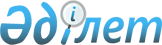 О внесении изменений в решение Уалихановского районного маслихата от 24 декабря 2021 года № 2-13 с "Об утверждении бюджета Уалихановского района Северо-Казахстанской области на 2022-2024 годы"Решение Уалихановского районного маслихата Северо-Казахстанской области от 17 августа 2022 года № 6-21 c
      Уалихановский районный маслихат РЕШИЛ:
      1. Внести в решение Уалихановского районного маслихата "Об утверждении бюджета Уалихановского района Северо-Казахстанской области на 2022-2024 годы" от 24 декабря 2021 года № 2-13 с следующие изменения:
      пункт 1 изложить в новой редакции: 
       "1. Утвердить бюджет Уалихановского района Северо-Казахстанской области на 2022-2024 годы согласно приложениям 1, 2 и 3 к настоящему решению соответственно, в том числе на 2022 год в следующих объемах:
      1) доходы — 4 628 324,2 тысяч тенге:
      налоговые поступления — 593 078,9 тысяч тенге; 
      неналоговые поступления — 16 124,9 тысяч тенге; 
      поступления от продажи основного капитала — 10 193,5 тысяч тенге;
      поступления трансфертов — 4 008 926,9 тысяч тенге;
      2) затраты — 4 723 706,8 тысяч тенге;
      3) чистое бюджетное кредитование — 33 139 тысяч тенге:
      бюджетные кредиты – 64 323 тысяч тенге;
      погашение бюджетных кредитов – 31 184 тысяч тенге;
      4) сальдо по операциям с финансовыми активами — 0 тысяч тенге:
      приобретение финансовых активов – 0 тысяч тенге;
      поступления от продажи финансовых активов государства – 0 тысяч тенге;
      5) дефицит (профицит) бюджета — -128 521,6 тысяч тенге;
      6) финансирование дефицита (использование профицита) бюджета – 128 521,6 тысяч тенге:
      поступление займов – 64 323 тысяч тенге;
      погашение займов – 31 184 тысяч тенге;
      используемые остатки бюджетных средств – 95 382,6 тысяч тенге."; 
      пункт 11 изложить в новой редакции: 
       "11. Учесть в районном бюджете на 2022 год поступление целевых текущих трансфертов из республиканского бюджета, в том числе на:
      1) повышение заработной платы отдельных категорий гражданских служащих, работников организаций, содержащихся за счет средств государственного бюджета, работников казенных предприятий;
      2) выплату государственной адресной социальной помощи;
      3) обеспечение прав и улучшение качества жизни инвалидов в Республике Казахстан;
      4) развитие рынка труда;
      5) повышение заработной платы работников государственных организаций: медико-социальных учреждений стационарного и полустационарного типов, организаций надомного обслуживания, временного пребывания, центров занятости населения;
      6) установление доплат к должностному окладу за особые условия труда в организациях культуры и архивных учреждениях управленческому и основному персоналу государственных организаций культуры и архивных учреждений;
      7) средний ремонт автомобильной дороги районного значения KTUL-336 "Ундурус-Жумысшы-Мырзагул";
      8) средний ремонт дорог в селе Кишкенеколь;
      9) повышение эффективности деятельности депутатов маслихатов.
      Распределение указанных целевых трансфертов из республиканского бюджета определяется постановлением акимата Уалихановского района Северо-Казахстанской области "О реализации решения Уалихановского районного маслихата "Об утверждении бюджета Уалихановского района Северо-Казахстанской области на 2022-2024 годы";
      приложение к указанному решению изложить в новой редакции согласно приложению к настоящему решению.
      2. Настоящее решение вводится в действие с 1 января 2022 года. Бюджет Уалихановского района Северо-Казахстанской области на 2022 год 
					© 2012. РГП на ПХВ «Институт законодательства и правовой информации Республики Казахстан» Министерства юстиции Республики Казахстан
				
      Cекретарь Уалихановского районного маслихата 

М. Абдулов
Приложениек решению Уалихановскогорайонного маслихатаот 17 августа 2022 года № 6-21 сПриложение 1к решению Уалихановскогорайонного маслихатаот 24 декабря 2021 года№ 2-13 c
Категория 
Категория 
Категория 
Наименование
Сумма, тысяч тенге
Класс 
Класс 
Наименование
Сумма, тысяч тенге
Подкласс
Наименование
Сумма, тысяч тенге
1
1
1
2
3
1) Доходы 
4628324,2
1
Налоговые поступления
593078,9
01
Подоходный налог
1220
2
Индивидуальный подоходный налог
1220
03
Социальный налог
324439,3
1
Социальный налог
324439,3
04
Налоги на собственность
88118
1
Налоги на имущество
87000
3
Земельный налог
460
4
Налог на транспортные средства
658
05
Внутренние налоги на товары, работы и услуги
127885,6
2
Акцизы
1500
3
Поступления за использование природных и других ресурсов
122125,6
4
Сборы за ведение предпринимательской и профессиональной деятельности
4260
08
Обязательные платежи, взимаемые за совершение юридически значимых действий и (или) выдачу документов уполномоченными на то государственными органами или должностными лицами
51416
1
Государственная пошлина 
51416
2
Hеналоговые поступления
16124,9
01
Доходы от государственной собственности
11354,9
5
Доходы от аренды имущества, находящегося в государственной собственности
6300
7
Вознаграждения по кредитам, выданным из государственного бюджета
313
9
Прочие доходы от государственной собственности
4741,9
06
Прочие неналоговые поступления
4770
1
Прочие неналоговые поступления
4770
3
Поступления от продажи основного капитала
10193,5
01
Продажа государственного имущества, закрепленного за государственными учреждениями
5018
1
Продажа государственного имущества, закрепленного за государственными учреждениями
5018
03
Продажа земли и нематериальных активов
5175,5
1
Продажа земли
5175,5
4
Поступления трансфертов
4008926,9
01
Трансферты из нижестоящих органов государственного управления
101,5
3
Трансферты из бюджетов городов районного значения, сел, поселков, сельских округов
101,5
02
Трансферты из вышестоящих органов государственного управления
4008825,4
2
Трансферты из областного бюджета
4008825,4
Функциональная группа
Функциональная группа
Функциональная группа
Наименование
Сумма, тысяч тенге
Администратор бюджетных программ
Администратор бюджетных программ
Наименование
Сумма, тысяч тенге
Программа
Наименование
Сумма, тысяч тенге
1
1
1
2
3
2) Затраты
4723706,8
01
Государственные услуги общего характера
840645,4
112
Аппарат маслихата района (города областного значения)
42479
001
Услуги по обеспечению деятельности маслихата района (города областного значения)
40303
005
Повышение эффективности деятельности депутатов маслихатов
2176
122
Аппарат акима района (города областного значения)
200819,2
001
Услуги по обеспечению деятельности акима района (города областного значения)
182358
003
Капитальные расходы государственного органа
600
113
Целевые текущие трансферты нижестоящим бюджетам
17861,2
459
Отдел экономики и финансов района (города областного значения)
983
003
Проведение оценки имущества в целях налогообложения
633
010
Приватизация, управление коммунальным имуществом, постприватизационная деятельность и регулирование споров, связанных с этим
350
459
Отдел экономики и финансов района (города областного значения)
207066,2
001
Услуги по реализации государственной политики в области формирования и развития экономической политики, государственного планирования, исполнения бюджета и управления коммунальной собственностью района (города областного значения)
57726
113
Целевые текущие трансферты нижестоящим бюджетам
149340,2
475
Отдел предпринимательства, сельского хозяйства и ветеринарии района (города областного значения)
63933
001
Услуги по реализации государственной политики на местном уровне в области развития предпринимательства, сельского хозяйства и ветеринарии
48933
003
Капитальные расходы государственного органа
15000
495
Отдел архитектуры, строительства, жилищно-коммунального хозяйства, пассажирского транспорта и автомобильных дорог района (города областного значения)
325365
001
Услуги по реализации государственной политики на местном уровне в области архитектуры, строительства, жилищно-коммунального хозяйства, пассажирского транспорта и автомобильных дорог 
49223
113
Целевые текущие трансферты нижестоящим бюджетам
276142
02
Оборона
28512
122
Аппарат акима района (города областного значения)
7769
005
Мероприятия в рамках исполнения всеобщей воинской обязанности
7769
122
Аппарат акима района (города областного значения)
20743
006
Предупреждение и ликвидация чрезвычайных ситуаций масштаба района (города областного значения)
10318
007
Мероприятия по профилактике и тушению степных пожаров районного (городского) масштаба, а также пожаров в населенных пунктах, в которых не созданы органы государственной противопожарной службы
10425
03
Общественный порядок, безопасность, правовая, судебная, уголовно-исполнительная деятельность
3733
495
Отдел архитектуры, строительства, жилищно-коммунального хозяйства, пассажирского транспорта и автомобильных дорог района (города областного значения)
3733
019
Обеспечение безопасности дорожного движения в населенных пунктах
3733
06
Социальная помощь и социальное обеспечение
523612
451
Отдел занятости и социальных программ района (города областного значения)
39192
005
Государственная адресная социальная помощь
39192
451
Отдел занятости и социальных программ района (города областного значения)
414747
002
Программа занятости
224513
004
Оказание социальной помощи на приобретение топлива специалистам здравоохранения, образования, социального обеспечения, культуры, спорта и ветеринарии в сельской местности в соответствии с законодательством Республики Казахстан
7566
006
Оказание жилищной помощи
1500
007
Социальная помощь отдельным категориям нуждающихся граждан по решениям местных представительных органов
27955
010
Материальное обеспечение детей-инвалидов, воспитывающихся и обучающихся на дому
910
014
Оказание социальной помощи нуждающимся гражданам на дому
70038
017
Обеспечение нуждающихся инвалидов протезно-ортопедическими, сурдотехническими и тифлотехническими средствами, специальными средствами передвижения, обязательными гигиеническими средствами, а также предоставление услуг санаторно-курортного лечения, специалиста жестового языка, индивидуальных помощников в соответствии с индивидуальной программой реабилитации инвалида
30144
023
Обеспечение деятельности центров занятости населения
52121
451
Отдел занятости и социальных программ района (города областного значения)
69673
001
Услуги по реализации государственной политики на местном уровне в области обеспечения занятости и реализации социальных программ для населения
68773
011
Оплата услуг по зачислению, выплате и доставке пособий и других социальных выплат
900
07
Жилищно-коммунальное хозяйство
61115
495
Отдел архитектуры, строительства, жилищно-коммунального хозяйства, пассажирского транспорта и автомобильных дорог района (города областного значения)
44890
007
Проектирование и (или) строительство, реконструкция жилья коммунального жилищного фонда
990
008
Организация сохранения государственного жилищного фонда
37900
033
Проектирование, развитие и (или) обустройство инженерно-коммуникационной инфраструктуры
6000
495
Отдел архитектуры, строительства, жилищно-коммунального хозяйства, пассажирского транспорта и автомобильных дорог района (города областного значения)
14225
016
Функционирование системы водоснабжения и водоотведения
4009
058
Развитие системы водоснабжения и водоотведения в сельских населенных пунктах
10216
495
Отдел архитектуры, строительства, жилищно-коммунального хозяйства, пассажирского транспорта и автомобильных дорог района (города областного значения)
2000
031
Обеспечение санитарии населенных пунктов
2000
08
Культура, спорт, туризм и информационное пространство
339167,9
478
Отдел внутренней политики, культуры и развития языков района (города областного значения)
58226
009
Поддержка культурно-досуговой работы
58226
465
Отдел физической культуры и спорта района (города областного значения)
37766
001
Услуги по реализации государственной политики на местном уровне в сфере физической культуры и спорта
21595
006
Проведение спортивных соревнований на районном (города областного значения) уровне
6850
007
Подготовка и участие членов сборных команд района (города областного значения) по различным видам спорта на областных спортивных соревнованиях
9321
495
Отдел архитектуры, строительства, жилищно-коммунального хозяйства, пассажирского транспорта и автомобильных дорог района (города областного значения)
5864
021
Развитие объектов спорта
5864
478
Отдел внутренней политики, культуры и развития языков района (города областного значения)
79412,5
005
Услуги по проведению государственной информационной политики 
8798
007
Функционирование районных (городских) библиотек
69956,5
008
Развитие государственного языка и других языков народа Казахстана
658
478
Отдел внутренней политики, культуры и развития языков района (города областного значения)
157899,4
001
Услуги по реализации государственной политики на местном уровне в области информации, укрепления государственности и формирования социального оптимизма граждан, развития языков и культуры
33260
003
Капитальные расходы государственного органа
1150
004
Реализация мероприятий в сфере молодежной политики
16718
032
Капитальные расходы подведомственных государственных учреждений и организаций
1100
113
Целевые текущие трансферты нижестоящим бюджетам
105671,4
10
Сельское, водное, лесное, рыбное хозяйство, особо охраняемые природные территории, охрана окружающей среды и животного мира, земельные отношения
76590,5
475
Отдел предпринимательства, сельского хозяйства и ветеринарии района (города областного значения)
13500
005
Обеспечение функционирования скотомогильников (биотермических ям)
13500
495
Отдел архитектуры, строительства, жилищно-коммунального хозяйства, пассажирского транспорта и автомобильных дорог района (города областного значения)
22230,2
010
Развитие объектов сельского хозяйства
22230,2
463
Отдел земельных отношений района (города областного значения)
19490
001
Услуги по реализации государственной политики в области регулирования земельных отношений на территории района (города областного значения)
19490
459
Отдел экономики и финансов района (города областного значения)
21370,3
099
Реализация мер по оказанию социальной поддержки специалистов
21370,3
12
Транспорт и коммуникации
291985,4
495
Отдел архитектуры, строительства, жилищно-коммунального хозяйства, пассажирского транспорта и автомобильных дорог района (города областного значения)
16019
023
Обеспечение функционирования автомобильных дорог
16019
045
Капитальный и средний ремонт автомобильных дорог районного значения и улиц населенных пунктов
275966,4
13
Прочие
10230
459
Отдел экономики и финансов района (города областного значения)
10230
012
Резерв местного исполнительного органа района (города областного значения) 
10230
14
Обслуживание долга
313
459
Отдел экономики и финансов района (города областного значения)
313
021
Обслуживание долга местных исполнительных органов по выплате вознаграждений и иных платежей позаймам из областного бюджета
313
15
Трансферты
2547263,1
459
Отдел экономики и финансов района (города областного значения)
2547263,1
006
Возврат неиспользованных (недоиспользованных) целевых трансфертов
298,3
024
Целевые текущие трансферты из нижестоящего бюджета на компенсацию потерь вышестоящего бюджета в связи с изменением законодательства
2310545
038
Субвенции
228507
054
Возврат сумм неиспользованных (недоиспользованных) целевых трансфертов, выделенных из республиканского бюджета за счет целевого трансферта из Национального фонда Республики Казахстан
7912,8
16
Погашение займов
539,5
459
Отдел экономики и финансов района (города областного значения)
539,5
022
Возврат неиспользованных бюджетных кредитов, выданных из местного бюджета
539,5
3) Чистое бюджетное кредитование
33139
Бюджетные кредиты
64323
10
Сельское, водное, лесное, рыбное хозяйство, особо охраняемые природные территории, охрана окружающей среды и животного мира, земельные отношения
64323
459
Отдел экономики и финансов района (города областного значения)
64323
018
Бюджетные кредиты для реализации мер социальной поддержки специалистов
64323
Категория 
Категория 
Категория 
Наименование
Сумма, тысяч тенге
Класс 
Класс 
Наименование
Сумма, тысяч тенге
Подкласс
Наименование
Сумма, тысяч тенге
5
Погашение бюджетных кредитов
31184
01
Погашение бюджетных кредитов
31184
1
Погашение бюджетных кредитов, выданных из государственного бюджета
31184
4) Сальдо по операциям с финансовыми активами
0
Приобретение финансовых активов
0
Поступления от продажи финансовых активов государства
0
5) Дефицит (профицит) бюджета
-128521,6
6) Финансирование дефицита (использование профицита) бюджета
128521,6
7
Поступление займов
64323
01
Внутренние государственные займы
64323
2
Договоры займа
64323
Функциональная группа
Функциональная группа
Функциональная группа
Наименование
Сумма, тысяч тенге
Администратор бюджетных программ
Администратор бюджетных программ
Наименование
Сумма, тысяч тенге
Программа
Наименование
Сумма, тысяч тенге
16
Погашение займов
31184
459
Отдел экономики и финансов района (города областного значения)
31184
005
Погашение долга местного исполнительного органа перед вышестоящим бюджетом
31184
Категория 
Категория 
Категория 
Наименование
Сумма, тысяч тенге
Класс 
Класс 
Наименование
Сумма, тысяч тенге
Подкласс
Наименование
Сумма, тысяч тенге
8
Используемые остатки бюджетных средств
95382,6
01
Остатки бюджетных средств
95382,6
1
Свободные остатки бюджетных средств
95382,6